PONEDJELJAK, 23.III. 2020. 		ZADATCI ZA UČENIKE 3.BHJ:Buđenje proljeća, Ruža Zubac – Ištuk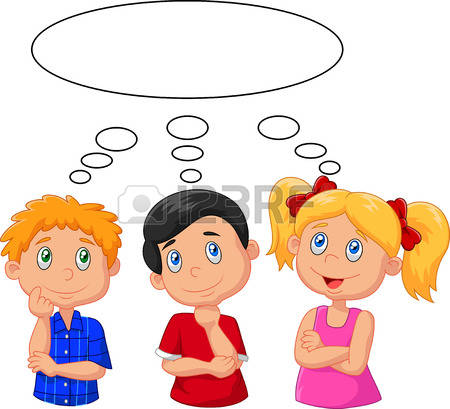 ZagonetkaMali končić, na njem zvončić,a taj zvončić, klin klin klima, i latice bijele ima.Malen končić, na njem zvončić,zvoni zvončić, javlja svima,pobjegla je ljuta zima.Rješenje zagonetke nacrtaj u pisanku, zatim  izražajno pročitaj pjesmu Buđenje proljeća, Ruža Zubac – Ištuk ( čitanka, str. 105. )Prikaži crtežom koristeći se drvenim bojicama najljepšu pjesničku sliku.Riješi zadatak u radnoj bilježnici ( str. 93. ).PID:Moj zavičaj u prošlostiRiješi rebus. Nacrtaj rješenje u bilježnicu iz prirode i društva.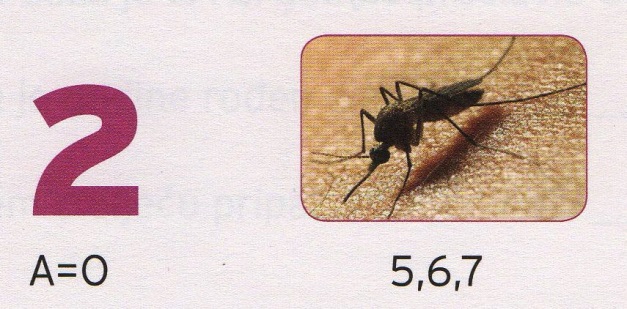 Pročitaj tekst u udžbeniku ( str. 60. i 61. ).Riješi zadatke u radnoj bilježnici ( str. 60. i 61. ).U privitku nalazi se listić kojeg možeš isprintati i zalijepiti u bilježnicu. Ako nemaš printer kod kuće, nema veze. Tekst ne trebaš prepisivati u bilježnicu iz prirode i društva! Neka ti ovaj tekst s listića uz udžbenik pomogne u rješavanju zadataka iz radne bilježnice.Zadatak Kulturno – povijesni spomenici mog gradaBudi turistički vodič. Napiši plan razgledavanja svog mjesta i kulturno – povijesnih spomenika u njemu.Za izradu plana razgledavanja može ti poslužiti i plan tvog grada.Odredi mjesto polaska, veće i važnije ulice kojima ćete prolaziti,  napiši nazive kulturno – povijesnih spomenika koje ćete posjetiti.Prisjetite se II. razreda, s Mihaelovim tatom išli smo u obilazak Tvrđe. Sjeti se što smo sve vidjeli. Prisjetite se kulturno – povijesnih ustanova u našem gradu koje smo zajednički posjetili.Zadatak prikaži na papiru A4, uslikaj svoj uradak i pošalji ga e – mailom do četvrtka, 27.III. 2020.*Pokušaj pronaći kod kuće nekoliko praznih malih kutija, treba nam za likovnu kulturu tijekom ovog tjedna.TZK: Vježbaj s nama ( putem nastave Škola na trećem)Prati nastavu putem TV –a i razgibaj se.DOD HJ:Opiši usmeno najdražu proljetnicu. Zamoli ukućane da pogode o kojoj je proljetnici riječ.Pročitaj pjesmu Visibabe.VisibabeKakvo ono zvoni zvoniuz potok što poljem roni?Kakve ono bijele glaveCvatu izmeđ svele trave?To su jutros ukraj grabe				NEPOZNATE RIJEČI:nikle prve visibabe,Pa sad zvone u dan rani,			svele - uvelekao mali sirotani,				ukraj grabe – pokraj jarka,rubada procvate rosno cvijeće,			jer proljeće već se kreće.			Ivo KozarčaninNa temu proljeća pokušaj napisati petostih u pisanku na zadani način.NaslovGodišnje doba ( 2 riječi )Opis godišnjeg doba ( 4 riječi )Što se u njemu zbiva ( 6 riječi )Osjećaji koji se u tebi javljaju ( 8 riječi )Zaključna misao o godišnjem dobu ( 2 riječi )